СОБРАНИЕ ДЕПУТАТОВ АГАПОВСКОГО МУНИЦИПАЛЬНОГО РАЙОНА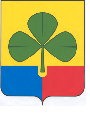 ЧЕЛЯБИНСКОЙ ОБЛАСТИШЕСТЬДЕСЯТ ВОСЬМОЕ ВНЕОЧЕРЕДНОЕ ЗАСЕДАНИЕ ПЯТОГО СОЗЫВАРЕШЕНИЕот  02.04.2020 г.                              с. Агаповка                                            № 548Об установлении ставок единого налога на вмененный доход для отдельных видов деятельности на территории Агаповского муниципального районаВ соответствии со ст.346.26 Налогового Кодекса Российской Федерации, Федеральным законом от 06.10.2003 №131-ФЗ «Об общих принципах организации местного самоуправления в Российской Федерации», руководствуясь поручением Губернатора Челябинской области, в рамках работы по пункту 2.7 Плана мероприятий по обеспечению устойчивого развития экономики Челябинской области в условиях ухудшения ситуации, с распространением новой коронавирусной инфекции, Уставом Агаповского муниципального района, Собрание депутатов Агаповского муниципального района РЕШАЕТ:1. Установить ставку единого налога на вмененный доход для отдельных видов деятельности в размере 7,5 процента величины вмененного дохода для налогоплательщиков, осуществляющих следующие виды деятельности:1) оказание автотранспортных услуг по перевозке грузов (ОКВЭД 49.4);2) оказание автотранспортных услуг по перевозке пассажиров (ОКВЭД 49.3);3) оказание услуг общественного питания через объект организации общественного питания, имеющий зал обслуживания посетителей (ОКВЭД 56);4) оказание услуг общественного питания через объект организации общественного питания, не имеющий зала обслуживания посетителей ОКВЭД 56); 5) оказание услуг по временному размещению и проживанию(ОКВЭД 55);6) оказание бытовых услуг:- деятельность  зрелищно-развлекательная прочая (ОКВЭД 93.29);- предоставление услуг по дневному уходу за детьми (ОКВЭД 88.91);-ремонт компьютеров, предметов личного потребления и хозяйственно-бытового назначения (ОКВЭД 95);- стирка и химическая чистка текстильных и меховых изделий (ОКВЭД 96.01);- предоставление услуг парикмахерскими и салонами красоты (ОКВЭД 96.02);- деятельность физкультурно-оздоровительная (ОКВЭД 96.04).          2. Настоящее решение опубликовать в газете «Агаповский вестник» и на официальном сайте Агаповского муниципального района.          3. Настоящее решение вступает в силу со дня его официального опубликования и распространяется на правоотношения, возникшие с 01 января 2020 года.4. Настоящее решение действует до 1 января 2021 года.          5. Организацию выполнения настоящего решения возложить на постоянную комиссию по бюджетно-финансовой, экономической политике, муниципальной собственности, земельным отношениям, хозяйственному развитию (Козлов Л.П.) и заместителя главы Агаповского муниципального района по финансам и экономике – начальника управления финансов Агаповского муниципального района (Гудкова Т.В.).Глава Агаповского муниципального района                           Б.Н. ТайбергеновПредседатель Собрания депутатовАгаповского муниципального района                                      С.А. Ульянцев                                                                                                                                                                                    